Name: __________________________						Handout: __________Date: __________________Title:  Observation versus Inference notes.ObservationAn observation is information that you gather directly from your senses: Sight, Smell, Hearing, Taste, TouchInferenceAn inference is an educated guess based on your past experiences and prior knowledge.  We use inferences to explain observations.Example: Observation:  The lawn was wet as I walked through it this morning.Possible inferences:It could have rained last night.The sprinkler could have been on.There is dew on the grass from the fog.Example:  You observe a student sitting in the main office.List two inferences you could make about this observation:1.2.Fill in the chart with observations and inferences about the classroom.PracticeYour task is to determine if the following are observations or inferences. Put an O in front the observation and an I in front of the inferences.____ 1. The temperature at noon was 78 degrees.____ 2. It is a very hot day.____ 3. The price of gasoline is rising.____ 4. Bill’s car is very fast.____ 5. The test was very easy.____ 6. The candle weighed 71 grams.____ 7. The test tube felt hot.____ 8. The flowers did not grow due to the lack of sunshine.____ 9. The dimension of the card is 3” x 5”.____ 10. The Amoeba moved toward the light.____ 11. The price of gasoline is unreasonable.____ 12. There are three blue rulers on the table.____ 13. Judging by the clouds, it will probably rain this afternoon.____ 14. The toy car is red.____ 15. The room is very quiet.____ 16. Poodles are awesome.Write two observations and two inferences about the picture below.Observations: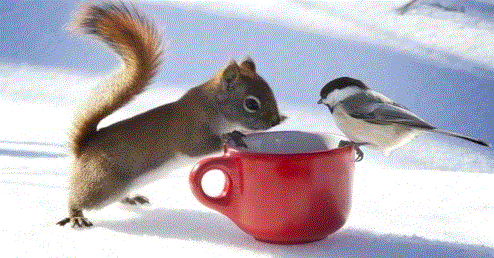 1.2.Inferences:1.2.
ObservationsInferences1.2.1.2.